PLAN DZIAŁALNOŚCIKomendanta Głównego Policji na 2018 rok tekst jednolity po aneksie z dn. 26 czerwca 2018 r.…………………………………………………						                                     				                 	Data, podpis Komendanta Głównego PolicjiPriorytet/celZadanieMiernikMiernikMiernikPriorytet/celZadanienazwa miernika oraz jednostka 
lub komórka organizacyjna odpowiedzialna za realizacjęsposób naliczania (w tym sposób naliczania wartości oczekiwanej)  oraz źródło danychrodzaj (miernik lub miernik monitorowany) oraz numerZapewnienie wysokiego poziomu bezpieczeństwa i porządku publicznego Zwiększenie efektywności działań Policji na rzecz wzmocnienia współpracy ze społeczeństwemSkuteczne zwalczanie przestępczości ogółem (z wyłączeniem przestępczości ekonomicznej, narkotykowej i korupcyjnej)ODPOWIEDZIALNY:KOMENDA GŁÓWNA POLICJISkuteczne zwalczanie przestępczości gospodarczej i ograniczenie szarej strefy oraz przeciwdziałanie i zwalczanie korupcji i przestępczości narkotykowejODPOWIEDZIALNY:KOMENDA GŁÓWNA POLICJISposób naliczania:wartość miernika wyraża się stosunkiem liczby postępowań przygotowawczych wszczętych w bieżącym roku do liczby postępowań przygotowawczych wszczętych w analogicznym okresie roku poprzedniego (z wyłączeniem przestępczości ekonomicznej, narkotykowej i korupcyjnej) x100%Sposób naliczania wartości oczekiwanej:oczekuje się, aby wskaźnik w 2018 roku uzyskał wartość poniżej 100%Źródło danych:System Analityczny bazy KSIPSposób naliczania:wartość miernika wyraża się stosunkiem liczby postępowań przygotowawczych w obszarze przestępczości ekonomicznej, narkotykowej i korupcyjnej wszczętych w bieżącym roku do liczby postępowań przygotowawczych wszczętych w analogicznym okresie roku poprzedniego x100%Sposób naliczania wartości oczekiwanej:oczekuje się, aby wskaźnik w 2018 roku uzyskał wartość powyżej 100%Źródło danych:System Analityczny bazy KSIPMiernik A1Miernik A2Zapewnienie wysokiego poziomu bezpieczeństwa i porządku publicznego Podniesienie skuteczności działań Policji w identyfikacji i zwalczaniu największych współczesnych zagrożeń, w tym cyberprzestępczościSkuteczne zwalczanie przestępczości ogółem (z wyłączeniem przestępczości ekonomicznej, narkotykowej i korupcyjnej)ODPOWIEDZIALNY:KOMENDA GŁÓWNA POLICJISkuteczne zwalczanie przestępczości gospodarczej i ograniczenie szarej strefy oraz przeciwdziałanie i zwalczanie korupcji i przestępczości narkotykowejODPOWIEDZIALNY:KOMENDA GŁÓWNA POLICJISposób naliczania:wartość miernika wyraża się stosunkiem liczby postępowań przygotowawczych wszczętych w bieżącym roku do liczby postępowań przygotowawczych wszczętych w analogicznym okresie roku poprzedniego (z wyłączeniem przestępczości ekonomicznej, narkotykowej i korupcyjnej) x100%Sposób naliczania wartości oczekiwanej:oczekuje się, aby wskaźnik w 2018 roku uzyskał wartość poniżej 100%Źródło danych:System Analityczny bazy KSIPSposób naliczania:wartość miernika wyraża się stosunkiem liczby postępowań przygotowawczych w obszarze przestępczości ekonomicznej, narkotykowej i korupcyjnej wszczętych w bieżącym roku do liczby postępowań przygotowawczych wszczętych w analogicznym okresie roku poprzedniego x100%Sposób naliczania wartości oczekiwanej:oczekuje się, aby wskaźnik w 2018 roku uzyskał wartość powyżej 100%Źródło danych:System Analityczny bazy KSIPMiernik A1Miernik A2Zapewnienie wysokiego poziomu bezpieczeństwa i porządku publicznego Wzrost skuteczności działań Policji w zwalczaniu przestępczości najbardziej uciążliwej społecznieSkuteczne zwalczanie przestępczości ogółem (z wyłączeniem przestępczości ekonomicznej, narkotykowej i korupcyjnej)ODPOWIEDZIALNY:KOMENDA GŁÓWNA POLICJISkuteczne zwalczanie przestępczości gospodarczej i ograniczenie szarej strefy oraz przeciwdziałanie i zwalczanie korupcji i przestępczości narkotykowejODPOWIEDZIALNY:KOMENDA GŁÓWNA POLICJISposób naliczania:wartość miernika wyraża się stosunkiem liczby postępowań przygotowawczych wszczętych w bieżącym roku do liczby postępowań przygotowawczych wszczętych w analogicznym okresie roku poprzedniego (z wyłączeniem przestępczości ekonomicznej, narkotykowej i korupcyjnej) x100%Sposób naliczania wartości oczekiwanej:oczekuje się, aby wskaźnik w 2018 roku uzyskał wartość poniżej 100%Źródło danych:System Analityczny bazy KSIPSposób naliczania:wartość miernika wyraża się stosunkiem liczby postępowań przygotowawczych w obszarze przestępczości ekonomicznej, narkotykowej i korupcyjnej wszczętych w bieżącym roku do liczby postępowań przygotowawczych wszczętych w analogicznym okresie roku poprzedniego x100%Sposób naliczania wartości oczekiwanej:oczekuje się, aby wskaźnik w 2018 roku uzyskał wartość powyżej 100%Źródło danych:System Analityczny bazy KSIPMiernik A1Miernik A2Zapewnienie wysokiego poziomu bezpieczeństwa i porządku publicznego Zwiększenie efektywności działań Policji na rzecz poprawy bezpieczeństwa w ruchu drogowym Skuteczne zwalczanie przestępczości ogółem (z wyłączeniem przestępczości ekonomicznej, narkotykowej i korupcyjnej)ODPOWIEDZIALNY:KOMENDA GŁÓWNA POLICJISkuteczne zwalczanie przestępczości gospodarczej i ograniczenie szarej strefy oraz przeciwdziałanie i zwalczanie korupcji i przestępczości narkotykowejODPOWIEDZIALNY:KOMENDA GŁÓWNA POLICJISposób naliczania:wartość miernika wyraża się stosunkiem liczby postępowań przygotowawczych wszczętych w bieżącym roku do liczby postępowań przygotowawczych wszczętych w analogicznym okresie roku poprzedniego (z wyłączeniem przestępczości ekonomicznej, narkotykowej i korupcyjnej) x100%Sposób naliczania wartości oczekiwanej:oczekuje się, aby wskaźnik w 2018 roku uzyskał wartość poniżej 100%Źródło danych:System Analityczny bazy KSIPSposób naliczania:wartość miernika wyraża się stosunkiem liczby postępowań przygotowawczych w obszarze przestępczości ekonomicznej, narkotykowej i korupcyjnej wszczętych w bieżącym roku do liczby postępowań przygotowawczych wszczętych w analogicznym okresie roku poprzedniego x100%Sposób naliczania wartości oczekiwanej:oczekuje się, aby wskaźnik w 2018 roku uzyskał wartość powyżej 100%Źródło danych:System Analityczny bazy KSIPMiernik A1Miernik A2Zapewnienie wysokiego poziomu bezpieczeństwa i porządku publicznego Optymalizacja działań Policji na rzecz zapewnienia bezpieczeństwa imprez masowychSkuteczne zwalczanie przestępczości ogółem (z wyłączeniem przestępczości ekonomicznej, narkotykowej i korupcyjnej)ODPOWIEDZIALNY:KOMENDA GŁÓWNA POLICJISkuteczne zwalczanie przestępczości gospodarczej i ograniczenie szarej strefy oraz przeciwdziałanie i zwalczanie korupcji i przestępczości narkotykowejODPOWIEDZIALNY:KOMENDA GŁÓWNA POLICJISposób naliczania:wartość miernika wyraża się stosunkiem liczby postępowań przygotowawczych wszczętych w bieżącym roku do liczby postępowań przygotowawczych wszczętych w analogicznym okresie roku poprzedniego (z wyłączeniem przestępczości ekonomicznej, narkotykowej i korupcyjnej) x100%Sposób naliczania wartości oczekiwanej:oczekuje się, aby wskaźnik w 2018 roku uzyskał wartość poniżej 100%Źródło danych:System Analityczny bazy KSIPSposób naliczania:wartość miernika wyraża się stosunkiem liczby postępowań przygotowawczych w obszarze przestępczości ekonomicznej, narkotykowej i korupcyjnej wszczętych w bieżącym roku do liczby postępowań przygotowawczych wszczętych w analogicznym okresie roku poprzedniego x100%Sposób naliczania wartości oczekiwanej:oczekuje się, aby wskaźnik w 2018 roku uzyskał wartość powyżej 100%Źródło danych:System Analityczny bazy KSIPMiernik A1Miernik A2Zapewnienie wysokiego poziomu bezpieczeństwa i porządku publicznego Podniesienie jakości i efektywności pracy policji poprzez sukcesywne podwyższanie kompetencji zawodowych funkcjonariuszy i pracowników PolicjiSkuteczne zwalczanie przestępczości ogółem (z wyłączeniem przestępczości ekonomicznej, narkotykowej i korupcyjnej)ODPOWIEDZIALNY:KOMENDA GŁÓWNA POLICJISkuteczne zwalczanie przestępczości gospodarczej i ograniczenie szarej strefy oraz przeciwdziałanie i zwalczanie korupcji i przestępczości narkotykowejODPOWIEDZIALNY:KOMENDA GŁÓWNA POLICJISposób naliczania:wartość miernika wyraża się stosunkiem liczby postępowań przygotowawczych wszczętych w bieżącym roku do liczby postępowań przygotowawczych wszczętych w analogicznym okresie roku poprzedniego (z wyłączeniem przestępczości ekonomicznej, narkotykowej i korupcyjnej) x100%Sposób naliczania wartości oczekiwanej:oczekuje się, aby wskaźnik w 2018 roku uzyskał wartość poniżej 100%Źródło danych:System Analityczny bazy KSIPSposób naliczania:wartość miernika wyraża się stosunkiem liczby postępowań przygotowawczych w obszarze przestępczości ekonomicznej, narkotykowej i korupcyjnej wszczętych w bieżącym roku do liczby postępowań przygotowawczych wszczętych w analogicznym okresie roku poprzedniego x100%Sposób naliczania wartości oczekiwanej:oczekuje się, aby wskaźnik w 2018 roku uzyskał wartość powyżej 100%Źródło danych:System Analityczny bazy KSIPMiernik A1Miernik A2Zapewnienie wysokiego poziomu bezpieczeństwa i porządku publicznego Doskonalenie jakości zadań realizowanych przez policjantów i pracowników Policji poprzez zapewnienie optymalnych warunków pełnienia służby/pracySkuteczne zwalczanie przestępczości ogółem (z wyłączeniem przestępczości ekonomicznej, narkotykowej i korupcyjnej)ODPOWIEDZIALNY:KOMENDA GŁÓWNA POLICJISkuteczne zwalczanie przestępczości gospodarczej i ograniczenie szarej strefy oraz przeciwdziałanie i zwalczanie korupcji i przestępczości narkotykowejODPOWIEDZIALNY:KOMENDA GŁÓWNA POLICJISposób naliczania:wartość miernika wyraża się stosunkiem liczby postępowań przygotowawczych wszczętych w bieżącym roku do liczby postępowań przygotowawczych wszczętych w analogicznym okresie roku poprzedniego (z wyłączeniem przestępczości ekonomicznej, narkotykowej i korupcyjnej) x100%Sposób naliczania wartości oczekiwanej:oczekuje się, aby wskaźnik w 2018 roku uzyskał wartość poniżej 100%Źródło danych:System Analityczny bazy KSIPSposób naliczania:wartość miernika wyraża się stosunkiem liczby postępowań przygotowawczych w obszarze przestępczości ekonomicznej, narkotykowej i korupcyjnej wszczętych w bieżącym roku do liczby postępowań przygotowawczych wszczętych w analogicznym okresie roku poprzedniego x100%Sposób naliczania wartości oczekiwanej:oczekuje się, aby wskaźnik w 2018 roku uzyskał wartość powyżej 100%Źródło danych:System Analityczny bazy KSIPMiernik A1Miernik A2Zapewnienie wysokiego poziomu bezpieczeństwa i porządku publicznego Realizacja programu „Dzielnicowy bliżej nas”Skuteczne zwalczanie przestępczości ogółem (z wyłączeniem przestępczości ekonomicznej, narkotykowej i korupcyjnej)ODPOWIEDZIALNY:KOMENDA GŁÓWNA POLICJISkuteczne zwalczanie przestępczości gospodarczej i ograniczenie szarej strefy oraz przeciwdziałanie i zwalczanie korupcji i przestępczości narkotykowejODPOWIEDZIALNY:KOMENDA GŁÓWNA POLICJISposób naliczania:wartość miernika wyraża się stosunkiem liczby postępowań przygotowawczych wszczętych w bieżącym roku do liczby postępowań przygotowawczych wszczętych w analogicznym okresie roku poprzedniego (z wyłączeniem przestępczości ekonomicznej, narkotykowej i korupcyjnej) x100%Sposób naliczania wartości oczekiwanej:oczekuje się, aby wskaźnik w 2018 roku uzyskał wartość poniżej 100%Źródło danych:System Analityczny bazy KSIPSposób naliczania:wartość miernika wyraża się stosunkiem liczby postępowań przygotowawczych w obszarze przestępczości ekonomicznej, narkotykowej i korupcyjnej wszczętych w bieżącym roku do liczby postępowań przygotowawczych wszczętych w analogicznym okresie roku poprzedniego x100%Sposób naliczania wartości oczekiwanej:oczekuje się, aby wskaźnik w 2018 roku uzyskał wartość powyżej 100%Źródło danych:System Analityczny bazy KSIPMiernik A1Miernik A2Zapewnienie wysokiego poziomu bezpieczeństwa i porządku publicznego Odtwarzanie zlikwidowanych posterunkówSkuteczne zwalczanie przestępczości ogółem (z wyłączeniem przestępczości ekonomicznej, narkotykowej i korupcyjnej)ODPOWIEDZIALNY:KOMENDA GŁÓWNA POLICJISkuteczne zwalczanie przestępczości gospodarczej i ograniczenie szarej strefy oraz przeciwdziałanie i zwalczanie korupcji i przestępczości narkotykowejODPOWIEDZIALNY:KOMENDA GŁÓWNA POLICJISposób naliczania:wartość miernika wyraża się stosunkiem liczby postępowań przygotowawczych wszczętych w bieżącym roku do liczby postępowań przygotowawczych wszczętych w analogicznym okresie roku poprzedniego (z wyłączeniem przestępczości ekonomicznej, narkotykowej i korupcyjnej) x100%Sposób naliczania wartości oczekiwanej:oczekuje się, aby wskaźnik w 2018 roku uzyskał wartość poniżej 100%Źródło danych:System Analityczny bazy KSIPSposób naliczania:wartość miernika wyraża się stosunkiem liczby postępowań przygotowawczych w obszarze przestępczości ekonomicznej, narkotykowej i korupcyjnej wszczętych w bieżącym roku do liczby postępowań przygotowawczych wszczętych w analogicznym okresie roku poprzedniego x100%Sposób naliczania wartości oczekiwanej:oczekuje się, aby wskaźnik w 2018 roku uzyskał wartość powyżej 100%Źródło danych:System Analityczny bazy KSIPMiernik A1Miernik A2Zapewnienie wysokiego poziomu bezpieczeństwa i porządku publicznego Prowadzenie Krajowej Mapy zagrożeń BezpieczeństwaSkuteczne zwalczanie przestępczości ogółem (z wyłączeniem przestępczości ekonomicznej, narkotykowej i korupcyjnej)ODPOWIEDZIALNY:KOMENDA GŁÓWNA POLICJISkuteczne zwalczanie przestępczości gospodarczej i ograniczenie szarej strefy oraz przeciwdziałanie i zwalczanie korupcji i przestępczości narkotykowejODPOWIEDZIALNY:KOMENDA GŁÓWNA POLICJISposób naliczania:wartość miernika wyraża się stosunkiem liczby postępowań przygotowawczych wszczętych w bieżącym roku do liczby postępowań przygotowawczych wszczętych w analogicznym okresie roku poprzedniego (z wyłączeniem przestępczości ekonomicznej, narkotykowej i korupcyjnej) x100%Sposób naliczania wartości oczekiwanej:oczekuje się, aby wskaźnik w 2018 roku uzyskał wartość poniżej 100%Źródło danych:System Analityczny bazy KSIPSposób naliczania:wartość miernika wyraża się stosunkiem liczby postępowań przygotowawczych w obszarze przestępczości ekonomicznej, narkotykowej i korupcyjnej wszczętych w bieżącym roku do liczby postępowań przygotowawczych wszczętych w analogicznym okresie roku poprzedniego x100%Sposób naliczania wartości oczekiwanej:oczekuje się, aby wskaźnik w 2018 roku uzyskał wartość powyżej 100%Źródło danych:System Analityczny bazy KSIPMiernik A1Miernik A2Zwiększenie efektywności działań Policji na rzecz wzmocnienia współpracy ze społeczeństwem1. Dostosowanie aktywności Policji do zdiagnozowanych potrzeb w obszarze profilaktyki zagrożeń społecznych (w tym w obszarze przeciwdziałania patologiom społecznym, cyberzagrożeniom)Ocena skuteczności działań Policji w obszarze profilaktyki zagrożeń społecznych (w tym w obszarze przeciwdziałania patologiom społecznym, cyberzagrożeniom)ODPOWIEDZIALNY:BIURO PREWENCJI KGPSposób dokumentowania - źródło: Potrzeby społeczne (obszary zagadnieniowe w arkuszu oceny jakościowej) określone zostały na podstawie wyników z Polskiego Badania Przestępczości za rok 2017. Zostaną uzupełnione o współczesne zagrożenia zdiagnozowane w lutym 2018 roku w PBP. Obszary priorytetowe zawarte w arkuszu pochodzą również z diagnozy zagrożeń przeprowadzonej na potrzeby „Koncepcji działań Policji w zakresie profilaktyki społecznej na lata 2015-.Źródło: Arkusz oceny jakościowej miernika „Ocena skuteczności działań Policji w obszarze profilaktyki zagrożeń społecznych”Miernik 1Zwiększenie efektywności działań Policji na rzecz wzmocnienia współpracy ze społeczeństwem2. Zacieśnianie współpracy ze społecznością lokalną poprzez organizację debat społecznych z uwzględnieniem wniosków z analizy zagrożeń lokalnych               (np. mapy zagrożeń)Ocena wartości merytorycznej przeprowadzonych debatODPOWIEDZIALNY:BIURO PREWENCJI KGPSposób dokumentowania - źródło: Sprawozdanie z debat organizowanych przez KMP/KPP/KRP w wybranych obszarach wskazanych w katalogu problemów społecznych (m.in. zgodnie z arkuszem oceny jakościowej stosowanym również w mierniku 1). Nie będzie oceniana liczba przeprowadzonych debat, lecz ich wartość merytoryczna, m.in. to czy zakres debaty powiązany jest z problematyką wynikająca z analizy zagrożeń lokalnych.W oparciu o wnioski z debat oraz analizę zagrożeń lokalnych mogą być formułowane rekomendacje dotyczące dostosowania struktur jednostek organizacyjnych Policji do zdiagnozowanych potrzeb (m.in. w zakresie tworzenia posterunków, rewirów dzielnicowych, itd.)Źródło: Sprawozdanie roczne o charakterze jakościowymMiernik 2Zwiększenie efektywności działań Policji na rzecz wzmocnienia współpracy ze społeczeństwem3. Rozszerzenie współpracy z podmiotami zewnętrznymi, w tym władzami samorządowymi, w obszarze dotyczącym wspierania i finansowania działań Policji o charakterze profilaktycznymOcena skuteczności działań Policji w obszarze profilaktyki zagrożeń społecznych oraz rozszerzania współpracy z podmiotami zewnętrznymiODPOWIEDZIALNY:BIURO PREWENCJI KGPSposób dokumentowania - źródło:Ocena jakościowa aktywności Policji w obszarze profilaktyki zagrożeń społecznych oraz rozszerzania współpracy z podmiotami zewnętrznymi w celu wspierania działań Policji o charakterze profilaktycznym (m.in. zgodnie z arkuszem oceny jakościowej stosowanym również w mierniku 1)Źródło:Arkusz oceny jakościowej miernika „Ocena skuteczności działań Policji w obszarze profilaktyki zagrożeń społecznych” Miernik 3Zwiększenie efektywności działań Policji na rzecz wzmocnienia współpracy ze społeczeństwem4. Dostosowanie etatowe struktur organizacyjnych Policji w obszarze działań profilaktycznych realizowanych przez Policję na poziomie powiatowym, miejskim, rejonowym do zidentyfikowanych potrzebOcena efektów w obszarze dostosowania etatowego struktur organizacyjnych Policji w obszarze profilaktyki społecznej do zidentyfikowanych potrzebODPOWIEDZIALNY:BIURO PREWENCJI KGPSposób dokumentowania - źródło:Wystandaryzowane sprawozdanie o charakterze jakościowym wykazujące konkretne efekty w obszarze dostosowania etatowego struktur organizacyjnych Policji w obszarze profilaktyki społecznej na poziomie powiatowym, miejskim, rejonowym do zidentyfikowanych potrzeb.Źródło: Sprawozdanie roczne o charakterze jakościowymMiernik 4Zwiększenie efektywności działań Policji na rzecz wzmocnienia współpracy ze społeczeństwem5. Wzmocnienie działań prospołecznych w ramach współpracy Policji z organizacjami pozarządowymi i stowarzyszeniamiZorganizowanie przynajmniej jednej uroczystości o charakterze historyczno – edukacyjnym oraz przynajmniej jednego działania wynikającego z edukacji społecznejODPOWIEDZIALNY:BIURO HISTORII I TRADYCJI POLICJI KGPBIURO KOMUNIKACJI SPOŁECZNEJ KGPSposób dokumentowania - źródło:Zorganizowanie przynajmniej jednej uroczystości o charakterze historyczno- edukacyjnym kultywującej policyjne tradycje  (m.in. odsłonięcie tablicy bohatera garnizonu z czasów Policji Państwowej) oraz przynajmniej jednego działania wynikającego z edukacji społecznej w obszarach budowania społeczeństwa obywatelskiego, np. wzmacniającego postawy patriotyczne wśród młodzieży.Źródło:Sprawozdanie roczneMiernik 5Zwiększenie efektywności działań Policji na rzecz wzmocnienia współpracy ze społeczeństwem6. Poszerzenie współpracy dzielnicowych ze społecznością lokalnąCzas służby dzielnicowego w obchodzieODPOWIEDZIALNY:BIURO PREWENCJI KGPSposób naliczania:Sposób naliczania wartości oczekiwanej:Biorąc pod uwagę dane statystyczne gromadzone w SESPol, specyfikę służby dzielnicowego zasadnym wydaje się, aby czas służby dzielnicowego przeznaczony na obchód wynosił co najmniej 6 godzin dziennie, co stanowi 75% z ośmiogodzinnej służby.Źródło danych:Dane do ww. miernika pochodzą z systemu SESPol, formularz III/1 i III/9 Miernik 6Zwiększenie efektywności działań Policji na rzecz wzmocnienia współpracy ze społeczeństwem6. Poszerzenie współpracy dzielnicowych ze społecznością lokalnąAktywność dzielnicowego w kontakcie ze społeczeństwemODPOWIEDZIALNY:BIURO PREWENCJI KGPSposób naliczania:Liczba spotkań dzielnicowego ze społeczeństwem Źródło danych:Dane do tego miernika pochodzą z systemu SESPol, formularza III/9 tj. Karty efektywności służby policjanta realizującego zadania o charakterze prewencyjnym – pozycja 54Miernik monitorowany MM1Podniesienie skuteczności działań Policji w identyfikacji i zwalczaniu największych współczesnych zagrożeń, w tym cyberprzestępczości1. Intensyfikacja prowadzenia form pracy operacyjnej w zakresie zwalczania cyberprzestępczościOcena efektywności pracy operacyjnej struktur do walki z cyberprzestępczością ODPOWIEDZIALNY:BIURO DO WALKI Z CYBERPRZESTĘPCZOŚCIĄ KGPSposób naliczania:Liczba wszczętych postępowań przygotowawczych na podstawie materiałów operacyjnych pionu Cyber (X) (na jednego policjanta)Źródło:Sprawozdanie KWP/KSPMiernik monitorowany MM2Podniesienie skuteczności działań Policji w identyfikacji i zwalczaniu największych współczesnych zagrożeń, w tym cyberprzestępczości2. Utrwalenie prawidłowej praktyki w zakresie ujawniania, identyfikacji, zabezpieczania i odzyskiwania mienia pochodzącego z przestępstwa (mającego związek z przestępstwem)Wartość mienia zabezpieczonego u podejrzanych w postępowaniach prowadzonych przez Policję ODPOWIEDZIALNY:BIURO KRYMINALNE KGP Sposób naliczania:W = WMZ- WMNK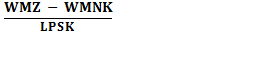 gdzie:WMZ - wartość mienia zabezpieczonego u podejrzanych w postępowaniach prowadzonych przez Policję we wszystkich kategoriach przestępstwWMNK- wartość mienia zabezpieczonego u podejrzanych w postępowaniach prowadzonych z art. 178a kk.Sposób naliczania wartości oczekiwanej:Wartość oczekiwana do uzyskania na koniec roku 2018 określana będzie indywidualnie dla każdej KWP/KSP w oparciu o wartość mienia zabezpieczonego w postępowaniach prowadzonych w tych garnizonach w roku 2017  i latach poprzednich.Źródło danych:Baza SESPol, formularz II/7Miernik 7Podniesienie skuteczności działań Policji w identyfikacji i zwalczaniu największych współczesnych zagrożeń, w tym cyberprzestępczości2. Utrwalenie prawidłowej praktyki w zakresie ujawniania, identyfikacji, zabezpieczania i odzyskiwania mienia pochodzącego z przestępstwa (mającego związek z przestępstwem)Wartość mienia odzyskanego w postępowaniach prowadzonych przez Policję ODPOWIEDZIALNY:BIURO KRYMINALNE KGPSposób naliczania: W =  WMO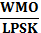 gdzie:WMO - wartość mienia odzyskanego w postępowaniach prowadzonych przez PolicjęSposób naliczania wartości oczekiwanej:Wartość oczekiwana do uzyskania na koniec roku 2018 określana będzie indywidualnie dla każdej KWP/KSP w oparciu o wartość mienia odzyskanego w postępowaniach prowadzonych w tych garnizonach w roku 2017.Źródło danych:Baza KSIP, formularz KSIP_12Miernik 8Podniesienie skuteczności działań Policji w identyfikacji i zwalczaniu największych współczesnych zagrożeń, w tym cyberprzestępczości3. Zwiększenie skuteczności zwalczania przestępczości narkotykowejSkuteczność zwalczania przestępczości narkotykowejODPOWIEDZIALNY:BIURO KRYMINALNE KGPSposób naliczania:             MPN=IN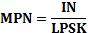 gdzie:MPN – skuteczność zwalczania przestępczości narkotykowej,IN – ilość narkotyków [g] zabezpieczonych  przez służbę kryminalną i prewencyjną Policji Sposób naliczania wartości oczekiwanej:Wartość oczekiwana do uzyskania na koniec roku 2018 określana będzie indywidualnie dla każdej KWP/KSP w oparciu o ilości zabezpieczonych narkotyków w postępowaniach prowadzonych w tych garnizonach w latach 2015-2017.Źródło danych:Baza SESPol, formularz VI/3 Miernik 9Podniesienie skuteczności działań Policji w identyfikacji i zwalczaniu największych współczesnych zagrożeń, w tym cyberprzestępczości4. Podjęcie działań zwiększających skuteczność ujawniania przestępstw gospodarczych i ścigania ich sprawców w kluczowych obszarach przestępczości gospodarczej, tj. przestępstw dotyczących podatku od towarów i usług VAT, podatku akcyzowego, przestępstw na szkodę interesów UE oraz przestępstw dotyczących zamówień publicznychSkuteczność zwalczania przestępczości gospodarczejODPOWIEDZIALNY:BIURO KRYMINALNE KGPSposób naliczania:Monitorowaniu zostają poddane postępowania wszczęte oraz przestępstwa stwierdzone, w 4 kluczowych obszarach przestępczości gospodarczej łącznie tj. przestępstw dotyczących podatku od towarów i usług VAT, podatku akcyzowego, przestępstw na szkodę interesów UE oraz przestępstw dotyczących zamówień publicznych. Sposób naliczania wartości oczekiwanej:Suma postępowań wszczętych w poszczególnych kategoriach przestępczości gospodarczej łącznie tj. przestępstw dotyczących podatku od towarów i usług VAT, podatku akcyzowego, przestępstw na szkodę interesów UE oraz przestępstw dotyczących zamówień publicznych ma osiągnąć minimalną wartość oczekiwaną - wzrost dynamiki wszczętych postępowań (WD) ≥100%, nie mniej jednak niż przyjęta wartość 0,67 wszczętego postępowania na funkcjonariusza zwalczającego przestępczość gospodarczą odrębnie dla każdego garnizonu w porównaniu miesięcznym (okres - rok ubiegły/rok bieżący).Suma przestępstw stwierdzonych w poszczególnych kategoriach przestępczości gospodarczej łącznie tj. przestępstw dotyczących podatku od towarów i usług VAT, podatku akcyzowego, przestępstw na szkodę interesów UE oraz przestępstw dotyczących zamówień publicznych ma osiągnąć minimalną wartość oczekiwaną - wzrost dynamiki przestępstw stwierdzonych (WD) ≥100%, nie mniej jednak niż przyjęta wartość 0,54 przestępstwa stwierdzonego na funkcjonariusza zwalczającego przestępczość gospodarczą odrębnie dla każdego garnizonu w porównaniu miesięcznym (okres - rok ubiegły/rok bieżący).Źródło danych: Dane do obliczeń generowane na podstawie Systemu Analitycznego Bazy KSiPMiernik monitorowany MM3Podniesienie skuteczności działań Policji w identyfikacji i zwalczaniu największych współczesnych zagrożeń, w tym cyberprzestępczości5. Rozpoznanie i zwalczanie przestępczości motywowanej nienawiściąWskaźnik wykrywalności przestępczości motywowanej nienawiściąODPOWIEDZIALNY:BIURO KRYMINALNE KGPSposób naliczania:Miernik naliczany jest odrębnie dla każdej KWP/KSP według następującego wzoru: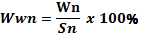 gdzie:Wwn – wskaźnik wykrywalności przestępstw motywowanych nienawiścią,Wn – liczba przestępstw wykrytych (łącznie z wykrytymi po podjęciu 
z umorzenia) motywowanych nienawiścią,Sn - liczba przestępstw stwierdzonych powiększona o liczbę przestępstw wykrytych po podjęciu postępowań umorzonych w roku ubiegłym lub w latach poprzednich, motywowanych nienawiścią. Źródło danych: Dane do obliczeń generowane na podstawie Systemu Analitycznego Bazy KSiP.Miernik monitorowany MM4Wzrost skuteczności działań Policji w zwalczaniu przestępczości najbardziej uciążliwej społecznie1.  Zwiększanie skuteczności Policji w zapobieganiu przestępstwom i wykroczeniom (polegających m.in. na dostosowaniu liczby policjantów pełniących służbę patrolowo-interwencyjną, dzielnicowych i wywiadowczą do zidentyfikowanych potrzeb)Liczba bezwzględna policjantów służby prewencyjnej (bez RD) skierowanych do służby patrolowej i obchodowej danej jednostki organizacyjnej Policji ODPOWIEDZIALNY:BIURO PREWENCJI KGPSposób naliczania:Na poziom realizacji miernika będzie miała wpływ liczba skierowanych do służby patrolowej i obchodowej:policjantów patrolowych, patrolowo-interwencyjnych i interwencyjnych;policjantów wywiadowców,policjantów dzielnicowych,policjantów innych służb prewencyjnych (bez RD),policjantów OPP i SPPP,policjantów w ramach tzw. „służb ponadnormatywnych”.Sposób naliczania wartości oczekiwanej:Wartość oczekiwana ustalana indywidualnie dla każdej KWP/KSP na cały rok – skorygowana o zmiany etatowe wynikłe z regulacji zarządzenia nr 88/11 KGP w sprawie naliczeń etatowych w Policji.Oczekiwaną dla danego garnizonu wartość miernika uzyskujemy mnożąc krajowy współczynnik liczby służb zewnętrznych na rok 2018  przez liczbę etatów policyjnych.               Wo = E x K gdzie:Wo – wartość oczekiwanaE – etat garnizonu na dzień 1.01.2018 r.K – krajowy współczynnik liczby służb zewnętrznych Źródło danych: Osiągana przez KWP/KSP wartość miernika obliczana będzie na podstawie formularza III/1 SESPol Zestawienie sił komendy wojewódzkiej/Stołecznej Policji skierowanych do służby patrolowej w danym okresie sprawozdawczym.Miernik 10Wzrost skuteczności działań Policji w zwalczaniu przestępczości najbardziej uciążliwej społecznie1.  Zwiększanie skuteczności Policji w zapobieganiu przestępstwom i wykroczeniom (polegających m.in. na dostosowaniu liczby policjantów pełniących służbę patrolowo-interwencyjną, dzielnicowych i wywiadowczą do zidentyfikowanych potrzeb)Ocena pracy policjantów pełniących służbę w pobliżu miejsca zamieszkaniaODPOWIEDZIALNY:GABINET KGPSposób naliczania:Na potrzeby obliczania miernika wykorzystuje się ocenę pracy policjantów określaną na podstawie badania opinii - Polskie Badanie Przestępczości,  pytanie: Jak ocenia Pan(i) pracę policjantów pełniących służbę w okolicy Pana(i) miejsca zamieszkania?” (odsetek wskazań na ocenę „raczej dobrą” i „bardzo dobrą”). Sposób naliczania wartości oczekiwanej:Wartość oczekiwana naliczana jest odrębnie dla każdej KWP/KSP. Wartości oczekiwane na 2018 rok będą obliczane na podstawie średniej arytmetycznej z trzech ostatnich edycji badań. Średni wynik dla Polski pozwoli na określenie trzech grup jednostek: tych, które znalazły się o 0,5 p.p. powyżej średniej krajowej i będą miały za zadanie co najmniej utrzymać uzyskaną wartość,tych, które osiągnęły średnią krajową lub ich wynik oscyluje 0,5 p.p. wokół średniej i będą miały za zadanie zwiększenie wyniku o co najmniej 0,5 p.p.,tych, które znalazły się o 0,5 p.p. poniżej średniej krajowej i będą miały za zadanie zwiększenie wyniku o co najmniej 1 p.p.Źródło danych: Badanie opinii - Polskie Badanie PrzestępczościMiernik  11Wzrost skuteczności działań Policji w zwalczaniu przestępczości najbardziej uciążliwej społecznie2.  Optymalne wykorzystanie sił i środków będących w dyspozycji dyżurnego jednostki organizacyjnej Policji, zapewniających prawidłową obsługę zdarzeńCzas reakcji na zdarzenieODPOWIEDZIALNY:GŁÓWNY SZTAB POLICJI KGPSposób naliczania:Czas reakcji na zdarzenie dotyczy zdarzeń określanych jako PILNE, które wymagają natychmiastowej reakcji Policji, w przypadku wystąpienia co najmniej jednego z poniższych kryteriów:istnieje zagrożenie życia, zdrowia, mienia;zachodzi możliwość zatrzymania sprawcy na gorącym uczynku lub bezpośrednim pościgu;istniej konieczność zapobieżenia innym realnym zagrożeniom.Pod uwagę brany jest czas jaki upływa od momentu przyjęcia zgłoszenia o zdarzeniu, do chwili przybycia na miejsce policjantów i przekazania informacji dyspozytorowi o rozpoczęciu interwencji. Wyniki miernika oblicza się, sumując za dany okres czasy reakcji uzyskane podczas obsługi zdarzeń określonych jako PILNE oraz dzieląc tą wartość przez liczbę tych zdarzeń.W ramach wyliczania miernika nie uwzględnia się interwencji własnych.Wyjaśnienia pojęć:zdarzenie – „wydarzenie” zgodnie z definicją zawartą w Zarządzeniu nr 1173 KGP z dnia 10 listopada 2004 r.,zgłoszenie o zdarzeniu – „zgłoszenie o wydarzeniu” zgodnie z definicja zawartą w Zarządzeniu nr 1173 KGP,moment przyjęcia informacji o zdarzeniu – moment zakończenia rozmowy z osobą przekazującą informację o zdarzeniu, w którym jednocześnie nastąpić powinien moment zakończenia jego rejestracji w SWD Policji lub wpływu do systemu SWD Policji formatki zgłoszenia z CPR lub innej służby posiadającej system teleinformatyczny współpracujący z SWD Policji,chwila przybycia – pojawienie się pierwszego policjanta na miejscu zdarzenia, który zgłosi dyspozytorowi podjęcie czynności.interwencja – niezwłoczne włączenie się policjanta lub policjantów w tok zdarzenia będącego przestępstwem, wykroczeniem, zagrożeniem lub innym faktem istotnym dla stanu porządku i bezpieczeństwa publicznego, zmierzające do ustalenia charakteru, rodzaju i okoliczności powstałego zdarzenia oraz przedsięwzięć ukierunkowanych na przywrócenie naruszonego porządku i bezpieczeństwa publicznego,interwencja własna – realizacja czynności służbowych związanych ze zdarzeniem, podjętych w wyniku własnych spostrzeżeń policjantów lub powzięcia przez nich informacji o zdarzeniu bezpośrednio od osoby zgłaszającej,czas reakcji – czas liczony od momentu przyjęcia informacji o zdarzeniu do chwili przybycia na miejsce,rozpoczęcie interwencji – podjęcie czynności służbowych na miejscu zdarzenia.Źródło danych:  Wyniki miernika pozyskiwane będą na podstawie danych zgromadzonych w SWD Policji. Pozostałe zdarzenia określane jako „Zdarzenia Zwykłe” będą na bieżąco monitorowane na szczeblu KWP/KSP.Miernik monitorowany MM5Wzrost skuteczności działań Policji w zwalczaniu przestępczości najbardziej uciążliwej społecznie3.  Aktywizacja działań Policji w zwalczaniu tzw. 7 kategorii przestępstwWskaźnik wykrywalności 7 wybranych rodzajów przestępstw pospolitychODPOWIEDZIALNY:BIURO KRYMINALNE KGPSposób naliczania:Miernik naliczany jest odrębnie dla każdej KWP/KSP według następującego wzoru:gdzie:Ww – wskaźnik wykrywalności 7 wybranych rodzajów przestępstw pospolitych,W – liczba przestępstw wykrytych (łącznie z wykrytymi po podjęciu z umorzenia) 7 wybranych rodzajów przestępstw pospolitych,S - liczba przestępstw stwierdzonych powiększona o liczbę przestępstw wykrytych po podjęciu postępowań umorzonych w roku ubiegłym lub w latach poprzednich w 7 wybranych rodzajach przestępstw pospolitych.Sposób naliczania wartości oczekiwanej:Wartość oczekiwana naliczana jest odrębnie dla każdej KWP/KSP.Wskaźnik wykrywalności  osiągnięty na dzień 31.12.2018 r. przez poszczególne garnizony Policji powinien osiągnąć wartość nie niższą niż wskaźnik wykrywalności osiągnięty przez garnizon za 12 miesięcy 2017 r.Źródło danych: Dane do obliczeń generowane na podstawie Systemu Analitycznego Bazy KSiPMiernik 12Wzrost skuteczności działań Policji w zwalczaniu przestępczości najbardziej uciążliwej społecznie4. Wzmocnienie współpracy służby prewencyjnej i kryminalnej na rzecz procesu wykrywczego poprzez stałą wymianę informacji dotyczących aktualnych zagrożeńOcena współpracy pomiędzy służbą prewencyjną a kryminalną dokonana przez policjantów tych służb oraz ocena aktywności przełożonych w tym obszarze ODPOWIEDZIALNY:GABINET KOMENDANTA GŁÓWNEGO POLICJISposób naliczania:Na potrzeby obliczania miernika wykorzystuje się ocenę współpracy określaną na podstawie badania opinii - Satysfakcja z pracy policjantów i pracowników Policji, pytania: Jak Pan/i ocenia współpracę pomiędzy służbą prewencyjną a kryminalną? oraz Jak ocenia Pan/i aktywność przełożonych w zakresie działań podejmowanych na rzecz poprawy współpracy pomiędzy służbą prewencyjną a kryminalną?Sposób naliczania wartości oczekiwanej:Wartość oczekiwana naliczana odrębnie dla każdej jednostki. Źródłem danych służących do naliczenia progów satysfakcji są wyniki z trzech ostatnich edycji badania. Wyniki badania pozwolą na wyselekcjonowanie trzech grup jednostek: tych, które znalazły się o 0,5 p.p. powyżej średniej krajowej i będą miały za zadanie co najmniej utrzymać uzyskaną wartość,tych, które osiągnęły średnią krajową lub ich wynik oscyluje 0,5 p.p. wokół średniej i będą miały za zadanie zwiększenie wyniku o co najmniej 0,5 p.p.,tych, które znalazły się o 0,5 p.p. poniżej średniej krajowej i będą miały za zadanie zwiększenie wyniku o co najmniej 1 p.p.Źródło danych: Badanie opinii - Satysfakcja z pracy policjantów i pracowników PolicjiMiernik monitorowany MM6Wzrost skuteczności działań Policji w zwalczaniu przestępczości najbardziej uciążliwej społecznie5.  Utrzymanie wysokiej skuteczności poszukiwań osób, w szczególności osób zaginionychSkuteczność poszukiwań osób zaginionych ODPOWIEDZIALNY:BIURO KRYMINALNE KGPSposób naliczania:Miernik naliczany jest odrębnie dla każdej KWP/KSP według następującego wzoru: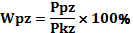 gdzie:Wpz - wskaźnik skuteczności poszukiwań osób zaginionych,Ppz - liczba poszukiwanych osób zaginionych przypadająca na dzień 1 stycznia 2018 roku,Pkz - liczba poszukiwanych osób zaginionych przypadająca na ostatni dzień okresu statystycznego tj. na dzień 31 grudnia 2018 r.Sposób naliczania wartości oczekiwanej:Próg satysfakcji miernika skuteczności poszukiwań osób zaginionych dla KWP/KSP został ustalony na poziomie 100%. Osiągany w tym okresie wskaźnik skuteczności poszukiwań osób zaginionych równy lub wyższy niż 100% świadczy o właściwej efektywności działań poszukiwawczychŹródło danych: Dane do obliczeń generowane na podstawie Systemu Analitycznego Bazy KSIP Miernik 13Wzrost skuteczności działań Policji w zwalczaniu przestępczości najbardziej uciążliwej społecznie5.  Utrzymanie wysokiej skuteczności poszukiwań osób, w szczególności osób zaginionychSkuteczność poszukiwań osób ukrywających się przed organami ścigania lub wymiaru sprawiedliwościODPOWIEDZIALNY:BIURO KRYMINALNE KGPSposób naliczania:Miernik naliczany jest odrębnie dla każdej KWP/KSP według następującego wzoru:Wp = Pk/Pp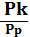 gdzie:Wp – wskaźnik skuteczności poszukiwań,Pk - liczba osób poszukiwanych listami gończymi  ukrywających się przed organami ścigania lub wymiarem sprawiedliwości  na koniec okresu sprawozdawczego,Pp – liczba osób poszukiwanych listami gończymi  ukrywających się przed organami ścigania lub wymiarem sprawiedliwości na początku okresu sprawozdawczego, tj. na dzień 1 stycznia 2018 r.Sposób naliczania wartości oczekiwanej:Wartość oczekiwana zostanie ustalona na podstawie analizy wskaźników osiągniętych przez poszczególne KWP/KSP na koniec 2017 roku.Źródło danych: Dane do obliczeń generowane na podstawie Systemu Analitycznego Bazy KSIP Miernik 14Wzrost skuteczności działań Policji w zwalczaniu przestępczości najbardziej uciążliwej społecznie6. Zwiększenie możliwości wykorzystania baz danych DNA i AFIS  poprzez  utworzenie stanowisk dostępowych do bazy danych DNA w pracowniach genetyki sądowej  LK KWP/KSP, poprawę regulacji prawnych dot. wprowadzania danych do baz DNA i AFIS jak również podniesienia świadomości  funkcjonariuszy z zakresu  wykorzystania informacji uzyskanych  z  krajowych i zagranicznych baz DNA i AFISWykorzystanie baz danych DNA i AFISODPOWIEDZIALNY:CENTRALNE LABORATORIUM KRYMINALISTYCZNE POLICJISposób naliczania:Miernik naliczany jest odrębnie dla każdej KWP/KSP według następującego wzoru:                          Lr          Mr = ------------ x 100%                         Lsgdzie:Mr - miernik zleconych rejestracji NN śladów DNA w bazie danych DNA w stosunku do całkowitej ilości NN śladów uzyskanych z opinii genetycznych wykonach przez LK KWP/ KSP, CLKPLr - liczba indywidualnych profili DNA NN śladów uzyskanych z opinii genetycznych, które zostały przesłane do rejestracji w bazie danych DNA w danym roku.Ls - Całkowita liczba indywidualnych NN śladów uzyskanych z opinii genetycznych wykonach przez LK KWP/ KSP, CLKP, spełniających kryteria rejestracji w bazie danych DNA Miernik naliczany jest odrębnie dla każdej KWP/KSP według następującego wzoru:                         La          Mp = ------------ x100%                         Lngdzie:Mp - miernik wykorzystania baz danych AFISLa - liczba wniosków AFIS w danym rokuLn -  liczba oględzin z zabezpieczonymi śladami daktyloskopijnymi w danym rokuSposób naliczania wartości oczekiwanej:Minimalna wartość  miernika Mr i Mp dla poszczególnych województw zostaje utrzymana poziomie 70 %.Źródło danych: Baza Danych DNA:Dane, służące do obliczenia miernika w roku 2018 będą pochodziły z bazy danych DNA oraz z pracowni genetycznych LK: KSP, KWP Łódź, KWP Gdańsk, KWP Kraków. KWP Rzeszów, KWP Lublin, KWP Katowice, KWP Wrocław, KWP Szczecin, KWP Olsztyn, KWP Poznań i CLKP (liczba zarejestrowanych w bazie profili DNA NN śladów) oraz LK KWP/KSP i CLKP (całkowita liczba indywidualnych NN śladów uzyskanych z opinii genetycznych wykonach przez LK KWP/ KSP, CLKP).Baza AFIS:Źródłem danych będących podstawą do wyliczenia miernika wykorzystania bazy AFIS w roku 2018 będą informacje przesyłane z LK KWP/KSP do CLKP.Miernik 15Wzrost skuteczności działań Policji w zwalczaniu przestępczości najbardziej uciążliwej społecznieWskaźnik liczby pracowni genetycznych LK KWP/KSP podłączonych do systemu CODIS bazy danych DNA ODPOWIEDZIALNY:CENTRALNE LABORATORIUM KRYMINALISTYCZNE POLICJISposób naliczania:Miernik określony jako:„Tak” (podłączono)„Nie”(nie podłączono)dla 11 pracowni genetycznych funkcjonujących w laboratoriach kryminalistycznych Komend Wojewódzkich (Stołecznej) Policji:w Gdańsku, w Krakowie, w Katowicach, w Lublinie,w Łodzi, w Olsztynie, w Poznaniu, w Rzeszowie, w Szczecinie, we Wrocławiu w KSP Źródło danych:Potwierdzenie faktu instalacji oprogramowania CODIS przez Zakład Biologii CLKP na stacjach roboczych w 11 pracowniach genetycznych LK KWP/KSP.Miernik monitorowany MM7Wzrost skuteczności działań Policji w zwalczaniu przestępczości najbardziej uciążliwej społecznie7.  Optymalizacja działań na rzecz zwalczania przestępczości "pseudokibiców"Skuteczność zwalczania przestępczości osób wywodzących się ze środowisk pseudokibicówODPOWIEDZIALNY:BIURO KRYMINALNE KGPSposób naliczania:Miernik naliczany jest odrębnie dla każdej KWP/KSP (wartość powiększona o wynik zarządu CBŚP z danego garnizonu), według następującego wzoru:S = P1 x Wg1 + P2 x Wg2 + P3 x Wg3 gdzie:S – wskaźnik efektywności działań na rzecz zwalczania przestępczości pseudokibicówP – liczba podejrzanych w okresie rozliczeniowym (dla określonej kategorii przestępstw) uwzględniani będą wyłącznie podejrzani posiadający uprzednio (tj. przed przedstawieniem zarzutu/ów) zarejestrowane notowanie kryminalne: „związany ze środowiskiem pseudokibiców”Wg x  - współczynnik wagowy; wartość współczynnika Wg x  zawiera się w przedziale od 1 do 3, w zależności od kategorii przestępstwa popełnionego przez podejrzanego; jeśli podejrzanemu przedstawiono zarzuty popełnienia więcej niż jednego przestępstwa to uwzględniana jest wartość współczynnika o najwyższej wadze (przestępstwo o największym ciężarze gatunkowym)Sposób naliczania wartości oczekiwanej:Próg satysfakcji na rok 2018 nie został ustalony. Próg satysfakcji w latach następnych zostanie ustalony indywidualnie dla poszczególnych garnizonów.Wartością oczekiwaną będzie wzrost wskaźnika efektywności działań na rzecz zwalczania przestępczości pseudokibiców.Źródło danych:Dane, będące podstawą do wyznaczenia miernika, będą przekazywane w cyklach kwartalnych, z poszczególnych jednostek KWP/KSP na pisemne polecenie Dyrektora BK KGP.Miernik monitorowany MM8Działania Policji ukierunkowane na poprawę bezpieczeństwa w ruchu drogowym1. Zapewnienie optymalnej liczby policjantów RD pełniących bezpośrednio służbę na drogachProcentowy udział  policjantów RD pełniących bezpośrednio służbę na drogachODPOWIEDZIALNY:BIURO RUCHU DROGOWEGO KGPSposób naliczania:Przyjmuje się następujący sposób generowania danych: - wybieramy „zakres  dat” oraz „jednostkę” ,- zaznaczamy opcje: „Wykonaj raport dla danej jednostki”, „efekty policjantów delegowanych do pełnienia służby na rzecz innej jednostki Policji” oraz „efekty służb ponadnormatywnych”,-  wygenerowany raport będzie zawierał „dane zatwierdzone”, a jego zakres stanowić będą  „Dane własne wraz z efektami na rzecz innych  jednostek oraz ze służbami ponadnormatywnymi.Z „karty czynności policjanta ruchu drogowego" sumujemy pozycje 72-77 (w przypadku wprowadzenia nowej karty pozycje 2-4 oraz 6-8) (A),Uzyskaną sumę dzielimy przez 8  (liczba godzin pracy - „dniówka” jednego policjanta) (A:8=B) Wynik podzielony przez normatywną liczbę służb w kwartale przypadających  na jednego policjanta (liczba dni w kwartale minus liczba dni  ustawowo wolnych od pracy) daje średnią liczbę policjantów pełniących faktycznie służbę na drodze dziennie  (C)liczbę (C) dzielimy przez (D) - stan zatrudnienia komórki ruchu drogowego  określonego w "Meldunku o stanie kadr Policji", wg stanu na dzień;  01.01.2018 r. przy wyliczaniu za pierwsze półrocze 2018 r. oraz 01.07.2018 r. przy wyliczaniu za cały rok) C/D x100%=Eliczba E jest „Procentowym udziałem policjantów ruchu drogowego pełniących bezpośrednio  służbę na drodze”A =  suma pozycji  72-77 – z karty czynności wszystkich policjantów ruchu drogowego w kwartale  (godziny z rozliczenia czasu służby) (w przypadku wprowadzenia nowej karty pozycje 2-4 oraz 6-8)B = ilość „dniówek” przepracowanych przez wszystkich policjantów RD w kwartale pełniących służbę  na drodze C = B/ (normatywna liczba służb w kwartale przypadających na jednego policjanta) -  jest to średnia  liczba policjantów pełniących faktycznie służbę na drodze dziennie  D = stan zatrudnienia komórki  ruchu drogowego wg stanu na dzień 01.01.2018 r. (przy wyliczaniu na półrocze) oraz 01.07.2018 r. (przy wyliczaniu na koniec roku) określonego w „Meldunku o stanie kadr Policji”E = x 100% - „Procentowy udział policjantów ruchu drogowego pełniących bezpośrednio służbę na drodze”Sposób naliczania wartości oczekiwanej:Przez zapewnienie optymalnej liczby policjantów RD pełniących służbę na drodze rozumie się utrzymanie  lub zwiększenie procentowego udziału policjantów faktycznie pełniących służbę na drodze.Bazą wyjściową do obliczenia wartości oczekiwanej na 2018 r. jest stan zatrudnienia komórek ruchu drogowego określony w „Meldunku o stanie kadr Policji” wg stanu na dzień 01.07.2017 r. oraz  statystyczna karta czynności policjanta ruchu drogowego wg stanu na dzień 20.12.2017 r. (tzn. wartości miernika osiągnięte na dzień 20.12.2017 r.)Miernik będzie monitorowany w systemie kwartalnym oraz rozliczany w systemie półrocznym (do dnia 17 lipca 2018 r.) w oparciu o „Meldunek o stanie kadr Policji” wg stanu na dzień 01.01.2018 r. oraz rocznym (do 20 stycznia 2019 r.) w oparciu o „Meldunek o stanie kadr Policji” wg stanu na dzień 01.07.2018 r.Wartość oczekiwana miernika na rok 2018:wzrost o 2 punkty procentowe, bądź osiągniecie średniej krajowej - jednostki, które w roku 2017 nie osiągnęły 52,5 % udziału w służbie bezpośrednio na drodze,wzrost o 1 punkt procentowy, bądź osiągniecie średniej krajowej- jednostki, które w roku 2017 osiągnęły poziom pomiędzy 52,5% a 54,5% udziału w służbie bezpośrednio na drodze,utrzymanie na tym samym poziomie procentowego udziału policjantów ruchu drogowego pełniących bezpośrednio służbę na drodze - dla jednostek, które osiągnęły próg 54,5%  (przyjęta średnia krajowa za 2017 r. ) i powyżej.Dopuszcza się osiągnięcie wartości niższej o 2 punkty procentowe od osiągniętej, jednak nie mniej niż przyjęta średnia krajowa z 2017 r.Źródło danych:Dane gromadzone do monitorowania miernika będą generowane z systemu SESPol w systemie kwartalnym, półrocznym i rocznym na formularzu XIII/2.Miernik 16Działania Policji ukierunkowane na poprawę bezpieczeństwa w ruchu drogowym1. Zapewnienie optymalnej liczby policjantów RD pełniących bezpośrednio służbę na drogachOcena zaangażowania Policji w zapewnienie bezpieczeństwa w ruchu drogowym ODPOWIEDZIALNY:GABINET KGPSposób naliczania:Na potrzeby obliczania miernika wykorzystuje się ocenę zaangażowania Policji określaną na podstawie badania opinii - Polskie Badanie Przestępczości, pytanie: Jak Pan(i) ocenia zaangażowanie niżej wymienionych organów/instytucji w pracę na rzecz zapewnienia bezpieczeństwa w ruchu drogowym (odsetek wskazań na  „raczej dobre” i „bardzo dobre” oceny Policji)? Jest to pytanie wieloitemowe, gdzie respondenci oceniają kilka podmiotów związanych z zapewnianiem bezpieczeństwa w ruchu drogowym, m.in. Policję.Sposób naliczania wartości oczekiwanej:Wartość oczekiwana naliczana jest odrębnie dla każdej KWP/KSP. Wartości oczekiwane na 2018 rok będą obliczane na podstawie średniej arytmetycznej z trzech ostatnich edycji badań. Średni wynik dla Polski pozwoli na określenie trzech grup jednostek: tych, które znalazły się o 0,5 p.p. powyżej średniej krajowej i będą miały za zadanie co najmniej utrzymać uzyskaną wartość,tych, które osiągnęły średnią krajową lub ich wynik oscyluje 0,5 p.p. wokół średniej i będą miały za zadanie zwiększenie wyniku o co najmniej 0,5 p.p.,tych, które znalazły się o 0,5 p.p. poniżej średniej krajowej i będą miały za zadanie zwiększenie wyniku o co najmniej 1 p.p.Źródło danych:Badanie opinii - Polskie Badanie PrzestępczościMiernik 17Działania Policji ukierunkowane na poprawę bezpieczeństwa w ruchu drogowym2. Zwiększenie bądź utrzymanie udziału policjantów RD w ogólnopolskich działaniach kontrolno-prewencyjnych na rzecz poprawy bezpieczeństwa ruchu drogowegoProcentowy udział  policjantów RD  w ogólnopolskich działaniach kontrolno – prewencyjnych na rzecz poprawy bezpieczeństwa w ruchu drogowymODPOWIEDZIALNY:BIURO RUCHU DROGOWEGO KGPSposób naliczania:Procentowy udział policjantów RD stanowi iloraz liczby policjantów ruchu drogowego biorących udział w działaniach (w przeliczeniu na system pracy 8 – godzinny) oraz liczby policjantów faktycznie kierowanych do służby na drodze wg stanu kadrowego na dzień 01.01.2018 r., w ujęciu poszczególnych garnizonów.Miernikiem jest średnia arytmetyczna „procentowego udziału” policjantów RD z udziałów we wszystkich działaniach jednodniowych oraz działaniach „Znicz” realizowanych w oparciu o „Plan działań kontrolno – prewencyjnych na rzecz poprawy bezpieczeństwa ruchu drogowego w 2018 roku”, w ujęciu poszczególnych garnizonów.Sposób naliczania wartości oczekiwanej:Wartość oczekiwana miernika w 2018 roku wynosi 57%.Udział procentowy w jednodniowych działaniach nie powinien być niższy niż 50%Źródło danych:Sprawozdania przesyłane przez KWP/KSP po każdych działaniach kontrolno-prewencyjnychMiernik 18Optymalizacja działań Policji na rzecz zapewnienia bezpieczeństwa imprez masowych1. Dążenie do standaryzacji przy realizacji zadań związanych z zabezpieczeniem imprez masowych w jednostkach organizacyjnych Policji, które nie posiadają wyodrębnionych komórek sztabowychARKUSZ OCENY JAKOŚCIOWEJ MIERNIKAODPOWIEDZIALNY:GŁÓWNY SZTAB POLICJI KGPSposób dokumentowania - źródło:Arkusz oceny jakościowej miernika „Dążenie do standaryzacji przy realizacji zadań związanych z zabezpieczeniem imprez masowych w jednostkach organizacyjnych Policji, które nie posiadają wyodrębnionych komórek sztabowych”Źródło:ARKUSZ OCENY JAKOŚCIOWEJ MIERNIKAMiernik 19Optymalizacja działań Policji na rzecz zapewnienia bezpieczeństwa imprez masowych2. Wzmocnienie współpracy Policji z podmiotami zewnętrznymi w zakresie zapewnienia bezpieczeństwa imprez masowychSprawozdanie dla KWP o charakterze jakościowymODPOWIEDZIALNY:GŁÓWNY SZTAB POLICJI KGPSposób dokumentowania - źródło:Sprawozdanie dla KWP o charakterze jakościowym, wykazujące konkretne efekty współpracy z podmiotami pozapolicyjnymi.Źródło:Sprawozdanie dla KWP o charakterze jakościowymMiernik 20Podniesienie jakości i efektywności pracy Policji poprzez sukcesywne podwyższanie kompetencji zawodowych funkcjonariuszy i pracowników Policji1. Stworzenie możliwości do utrzymywania odpowiedniego poziomu sprawności fizycznej poprzez działania o charakterze organizacyjnym i logistycznymPoziom zadowolenia z warunków utrzymania odpowiedniego poziomu sprawności fizycznejODPOWIEDZIALNY:GABINET KGP Sposób naliczania:Dane do miernika pochodzą z badania opinii - Satysfakcja z pracy policjantów i pracowników Policji, pytanie: „Jak ocenia Pan (i) niżej wymienione warunki pracy?”. Jest to pytanie wieloitemowe, gdzie respondenci oceniają kilka obszarów związanych z warunkami pracy.Na potrzeby obliczania miernika istotne są wskazania w obszarze: warunki utrzymania odpowiedniego poziomu sprawności fizycznej (oceny 4 i 5). Sposób naliczania wartości oczekiwanej:Wartość oczekiwana naliczana odrębnie dla każdej KWP/KSP. Wartości oczekiwane na 2018 rok będą obliczane na podstawie średniej arytmetycznej z trzech ostatnich edycji badania.Średni wynik dla Polski pozwoli na określenie trzech grup jednostek:tych, które znalazły się o 0,5 p.p. powyżej średniej krajowej i będą miały za zadanie co najmniej utrzymać uzyskaną wartość,tych, które osiągnęły średnią krajową lub ich wynik oscyluje 0,5 p.p. wokół średniej i będą miały za zadanie zwiększenie wyniku o co najmniej 0,5 p.p.,tych, które znalazły się o 0,5 p.p. poniżej średniej krajowej i będą miały za zadanie zwiększenie wyniku o co najmniej 1 p.p.Źródło danych:Badanie opinii - Satysfakcja z pracy policjantów i pracowników Policji Miernik 21Podniesienie jakości i efektywności pracy Policji poprzez sukcesywne podwyższanie kompetencji zawodowych funkcjonariuszy i pracowników Policji2. Podniesienie poziomu wiedzy policjantów, którzy pełnią służbę odpowiednio: w komórkach organizacyjnych właściwych w sprawach ruchu drogowego lub są przewidziani do jej pełnienia; na stanowisku dzielnicowego; dyżurnego w jednostce organizacyjnej PolicjiWskaźnik przeszkolenia na kursach specjalistycznych policjantów ruchu drogowego, dzielnicowych, służby dyżurnejODPOWIEDZIALNY:BIURO KADR, SZKOLENIA i OBSŁUGI PRAWNEJ KGPSposób naliczania:Liczba osób przeszkolonych w odniesieniu do liczby zidentyfikowanych potrzeb szkoleniowych Źródło danych:Sprawozdanie roczne - §70 ust.1 Rozporządzenia Ministra Spraw Wewnętrznych i Administracji z dnia 19.06.2007 r. w sprawie szczegółowych warunków odbywania szkoleń zawodowych oraz doskonalenia zawodowego w Policji. (Dz.U. Nr. 126, poz. 877 z późn.zm.)Miernik monitorowany MM9Doskonalenie jakości zadań realizowanych przez policjantów i pracowników Policji poprzez zapewnienie optymalnych warunków pełnienia służby/pracy1. Zmniejszenie uzależnienia realizacji zadań w obszarze IT od firm zewnętrznychLiczba umów utrzymaniowych w obszarze IT, realizowanych przez firmy zewnętrzneODPOWIEDZIALNY:BIURO ŁĄCZNOŚCI I INFORMATYKI KGPSposób naliczania:Miernik naliczany jest odrębnie dla każdej KWP/KSP według następującego wzoru:                    Ls - Lu        M = -----------------   x 100%                       LsM – wskaźnik uzależnienia realizacji zadań w obszarze IT od firm zewnętrznych.Ls – liczba systemów (system - zespół współpracujących urządzeń teleinformatycznych lub telekomunikacyjnych wraz z oprogramowaniem zapewniający przechowywanie, przetwarzanie, wysyłanie i odbieranie danych).Lu – liczba zawartych umów utrzymaniowych (umowa utrzymaniowa – umowa zawarta z podmiotem zewnętrznym zapewniająca sprawność i dostępność systemu).W przypadku definicji umowy utrzymaniowej przy wyliczaniu wartości miernika pod uwagę nie powinny być brane umowy:dotyczące dzierżawy infrastruktury teletechnicznej, pomieszczeń technicznych lub miejsca na maszt,dotyczące licencji na oprogramowanie do ochrony antywirusowej oraz licencji na serwisy bezpieczeństwa, na świadczenie usług telekomunikacyjnych w zakresie telefonii komórkowej oraz dostępu do publicznej sieci telefonicznej,z operatorami telekomunikacyjnymi na świadczenie usługi dostępu do internetu,na budowę lub zakup systemu, w tym umów w ramach których przewidziany jest serwis gwarancyjny i serwisowy,na użyczenie sprzętu i dostępu do systemów w ramach realizacji projektów administracji publicznej lub współpracy międzynarodowej,na dostęp do systemów informacji prawnej np. Lex Omega, Lex Lege, Lexis Nexis itp.W przypadku definicji systemu proponuje się przyjęcie następujących założeń:jako system rozumiemy też systemy łączności cyfrowej oraz analogowej, systemy dyspozytorskie, systemy wspomagające pracę funkcjonariuszy i pracowników Policji 
(w tym zakresie administracyjnym, kadrowym, finansowym), systemy wideokonferencyjne i telekonferencyjne, systemy łączności telefaksowej, systemy niejawne, system pocztowy, systemy służące służbom łączności i informatyki 
do zarządzania i monitorowania pozostałymi systemami,do liczby systemów nie należy wliczać systemów utrzymywanych centralnie przez BŁiI KGP.Sposób naliczania wartości oczekiwanej:oczekuje się, aby miernik w 2018 roku uzyskał wartość 92%Źródło danych:Źródłem danych służących do obliczeń poziomu osiągnięcia oczekiwanego wskaźnika będą kwartalne sprawozdania z KWP/KSP zbierane na podstawie pisma wysłanego z ramienia BŁiI KGP Miernik 222. Poprawa warunków lokalowych i stanu technicznego pomieszczeń służbowychOcena działalności inwestycyjnej ODPOWIEDZIALNY:BIURO LOGISTYKI POLICJISposób naliczania:Miernik naliczany jest odrębnie dla każdej KWP/KSP według następującego wzoru:a - liczba inwestycji zrealizowanych b - liczba inwestycji zaplanowanych W przypadku zadań inwestycyjnych  nie będących zadaniami jednorocznymi, zadanie  uwzględnione zostanie do obliczania wartości miernika jedynie w roku, w którym planowane jest osiągnięcie efektu.Sposób naliczania wartości oczekiwanej:wartość oczekiwana dla każdej jednostki określona zostanie po zatwierdzeniu ustawy budżetowej oraz planu inwestycyjnego Policji na 2018 rokŹródło:Plan inwestycji i remontów na dany rok budżetowy oraz Sprawozdanie z działalności inwestycyjno-remontowych, sporządzane ze względu na potrzebę monitorowania przez kierownictwo służbowe KGP poziomu realizacji planuMiernik 232. Poprawa warunków lokalowych i stanu technicznego pomieszczeń służbowychOcena działalności remontowej ODPOWIEDZIALNY:BIURO LOGISTYKI POLICJISposób naliczania:Miernik naliczany jest odrębnie dla każdej KWP/KSP według następującego wzoru:a-liczba remontów zrealizowanych b- liczba remontów zaplanowanych Sposób naliczania wartości oczekiwanej:wartość oczekiwana dla każdej jednostki określona zostanie po zatwierdzeniu ustawy budżetowej oraz planu remontowego Policji na 2018 rokŹródło:Plan inwestycji i remontów na dany rok budżetowy oraz Sprawozdanie z działalności inwestycyjno-remontowych, sporządzane ze względu na potrzebę monitorowania przez kierownictwo służbowe KGP poziomu realizacji planuMiernik 242. Poprawa warunków lokalowych i stanu technicznego pomieszczeń służbowychPoziom zadowolenia z warunków lokalowych policjantów i pracowników PolicjiODPOWIEDZIALNY:GABINET KGPSposób naliczania:Dane do miernika pochodzą z badania opinii - Satysfakcja z pracy policjantów i pracowników Policji, pytanie „Jak ocenia Pan (i) niżej wymienione warunki pracy?”. Jest to pytanie wieloitemowe, gdzie respondenci oceniają kilka obszarów związanych z warunkami pracy.Na potrzeby obliczania miernika istotne są wskazania na odpowiedz: warunki lokalowe (oceny 4 i 5). Sposób naliczania wartości oczekiwanej:Wartość oczekiwana naliczana odrębnie dla każdej KWP/KSP. Wartości oczekiwane na 2018 rok będą obliczane na podstawie średniej arytmetycznej z trzech ostatnich edycji badania. Średni wynik dla Polski pozwoli na określenie trzech grup jednostek:tych, które znalazły się o 0,5 p.p. powyżej średniej krajowej i będą miały za zadanie co najmniej utrzymać uzyskaną wartość,tych, które osiągnęły średnią krajową lub ich wynik oscyluje 0,5 p.p. wokół średniej i będą miały za zadanie zwiększenie wyniku o co najmniej 0,5 p.p.,tych, które znalazły się o 0,5 p.p. poniżej średniej krajowej i będą miały za zadanie zwiększenie wyniku o co najmniej 1 p.p.Źródło danych:Badanie opinii - Satysfakcja z pracy policjantów i pracowników PolicjiMiernik 252. Poprawa warunków lokalowych i stanu technicznego pomieszczeń służbowychPoziom zadowolenia z wyposażenia stanowiska pracy policjantów i pracowników PolicjiODPOWIEDZIALNY:GABINET KGPSposób naliczania:Dane do miernika pochodzą z badania opinii - Satysfakcja z pracy policjantów i pracowników Policji, pytanie „Jak ocenia Pan (i) niżej wymienione warunki pracy?”. Jest to pytanie wieloitemowe, gdzie respondenci oceniają kilka obszarów związanych z warunkami pracy. Na potrzeby obliczania miernika istotne są wskazania na odpowiedz: wyposażenie stanowiska pracy (oceny 4 i 5). Sposób naliczania wartości oczekiwanej:Wartość oczekiwana naliczana odrębnie dla każdej KWP/KSP. Wartości oczekiwane na 2018 rok będą obliczane na podstawie średniej arytmetycznej z trzech ostatnich edycji badania. Średni wynik dla Polski pozwoli na określenie trzech grup jednostek:tych, które znalazły się o 0,5 p.p. powyżej średniej krajowej i będą miały za zadanie co najmniej utrzymać uzyskaną wartość,tych, które osiągnęły średnią krajową lub ich wynik oscyluje 0,5 p.p. wokół średniej i będą miały za zadanie zwiększenie wyniku o co najmniej 0,5 p.p.,tych, które znalazły się o 0,5 p.p. poniżej średniej krajowej i będą miały za zadanie zwiększenie wyniku o co najmniej 1 p.p.Źródło danych:Badanie opinii - Satysfakcja z pracy policjantów i pracowników PolicjiMiernik 263. Ujednolicenie wyposażenia bojowego jednostek i komórek antyterrorystycznych  (uzbrojenie, umundurowanie i środki transportu)Poziom ujednolicenia wyposażenia bojowego jednostek i komórek antyterrorystycznych  (uzbrojenie, umundurowanie i środki transportu)ODPOWIEDZIALNY:BIURO OPERACJI ANTYTERRORYSTYCZNYCHSposób dokumentowania – źródłoSprawozdanie o charakterze jakościowym identyfikujące potrzeby KWP w zakresie doposażenia lub wymiany sprzętu i wyposażenia bojowego dla jednostek i komórek antyterrorystycznych pod kątem jego ujednolicenia (uzbrojenie, wyposażenie specjalne w obszarze umundurowania i środki transportu).Dane pozyskiwane będą na podstawie informacji, podanych przez kierownictwo pododdziałów antyterrorystycznych Policji, ze stanu realizacji zadania w 2018 r. w formie zestawienia tabelarycznego uwzględniającego kategorie pozyskanego wyposażenia. Pod uwagę brana będzie ilość i rodzaj pozyskanego doposażenia w odniesieniu do stanu przed rozpoczęciem realizacji zadania. Jednocześnie pozyskana będzie informacja określająca potrzeby umożliwiające całkowitą realizację zadania.Źródło:Sprawozdanie o charakterze jakościowym Miernik 274. Zapewnienie wysokiej aktywności w pozyskiwaniu funduszy pomocowychWartość projektów zgłoszonych do dofinansowania w okresie sprawozdawczym w przeliczeniu na liczbę funkcjonariuszy i pracowników cywilnych pełniących służbę i zatrudnionych w danym garnizonieODPOWIEDZIALNY:BIURO FINANSÓW KGPSposób naliczania:Wartość projektów zgłoszonych do dofinansowania (w ramach źródeł zagranicznych i krajowych - np. NFOŚiGW, WFOŚiGW) (decyduje data podpisania wniosku o dofinansowanie - czy mieści się w okresie sprawozdawczym) podzielona przez liczbę funkcjonariuszy i pracowników cywilnych (korpus cywilny i poza korpusem) według danych z Biura Kadr, Szkolenia i Obsługi Prawnej KGP na dany rok.Źródło danych:Dane pozyskiwane z KWP / KSP raz w roku na podstawie zapytania kierowanego do wszystkich garnizonów na potrzeby obliczenia miernikaMiernik monitorowany MM104. Zapewnienie wysokiej aktywności w pozyskiwaniu funduszy pomocowychLiczba projektów zgłoszonych przez KWP/KSP w okresie sprawozdawczymODPOWIEDZIALNY:BIURO FINANSÓW KGPSposób naliczania:Liczba projektów zgłoszonych do dofinansowania w ramach źródeł zagranicznych i krajowych w okresie sprawozdawczym (decyduje data podpisania wniosku o dofinansowanie), w których dana jednostka wystąpiła jako wnioskodawca lub partner.Wskaźnik obejmuje zarówno projekty twarde jak i miękkie, i jest niezależny od wartości projektu. To pozwoli na wykazanie aktywności jednostek, które realizują projekty o mniejszej wartości finansowej, natomiast dużej wartości dodanej. Miernik obejmuje dodatkowo projekty partnerskie „realizowane we współpracy z lokalnymi organizacjami pozarządowymi i jednostkami samorządu terytorialnego” przez daną KWP/KSP. Okres sprawozdawczy obejmuje dany rok kalendarzowy.Źródło danych:Dane zbierane raz do roku na podstawie informacji przekazanych przez KWP/KSP w wyniku zapytania kierowanego do wszystkich garnizonów na potrzeby obliczenia miernikaMiernik monitorowany MM115. Rozbudowa nowoczesnej infrastruktury dla sieci radiowych, radioliniowych i teleinformatycznychPoziom rozbudowy nowoczesnej infrastruktury dla sieci radiowych i teleinformatycznychODPOWIEDZIALNY:BIURO ŁĄCZNOŚCI I INFORMATYKI KGPSposób dokumentowania – źródłoa) w zakresie infrastruktury sieci radiowych - miernik monitorowany (M): sumaryczna liczba analogowych sieci radiowych zmigrowanych 
do sieci cyfrowych oraz zmodernizowanych sieci cyfrowych, ocena stopnia cyfryzacji sieci radiowych – sprawozdanie,b) w zakresie infrastruktury sieci teleinformatycznych - miernik monitorowany (M): sumaryczna liczba wybudowanych lub zmodernizowanych sieci teleinformatycznych – sprawozdanie.Źródło:Sprawozdanie o charakterze jakościowym Miernik monitorowany MM12